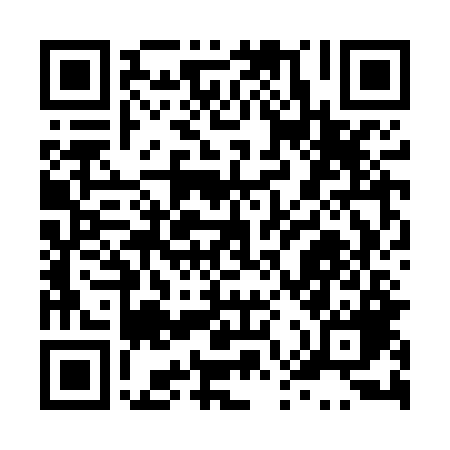 Prayer times for Wola Korycka Gorna, PolandMon 1 Apr 2024 - Tue 30 Apr 2024High Latitude Method: Angle Based RulePrayer Calculation Method: Muslim World LeagueAsar Calculation Method: HanafiPrayer times provided by https://www.salahtimes.comDateDayFajrSunriseDhuhrAsrMaghribIsha1Mon4:086:0712:375:047:078:592Tue4:056:0512:365:057:099:013Wed4:026:0312:365:067:109:044Thu3:596:0012:365:077:129:065Fri3:565:5812:365:097:149:086Sat3:535:5612:355:107:169:117Sun3:505:5412:355:117:179:138Mon3:475:5112:355:127:199:159Tue3:445:4912:345:137:219:1810Wed3:415:4712:345:157:229:2011Thu3:385:4512:345:167:249:2212Fri3:355:4312:345:177:269:2513Sat3:325:4012:335:187:279:2714Sun3:295:3812:335:197:299:3015Mon3:265:3612:335:207:319:3216Tue3:235:3412:335:217:329:3517Wed3:205:3212:325:237:349:3818Thu3:165:3012:325:247:369:4019Fri3:135:2712:325:257:379:4320Sat3:105:2512:325:267:399:4621Sun3:075:2312:325:277:419:4822Mon3:035:2112:315:287:439:5123Tue3:005:1912:315:297:449:5424Wed2:575:1712:315:307:469:5725Thu2:535:1512:315:317:4810:0026Fri2:505:1312:315:327:4910:0227Sat2:465:1112:315:337:5110:0528Sun2:435:0912:305:347:5310:0829Mon2:395:0712:305:357:5410:1230Tue2:365:0512:305:367:5610:15